PERSONAL TIMELINE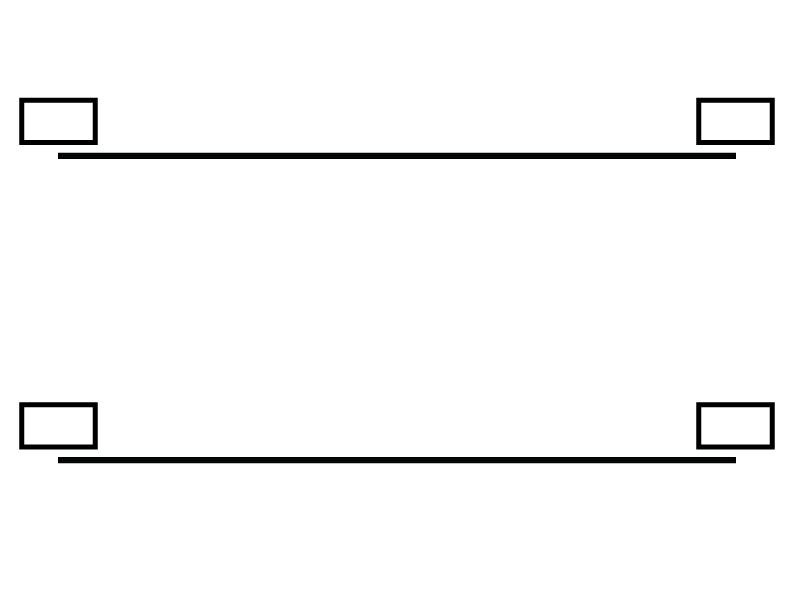 